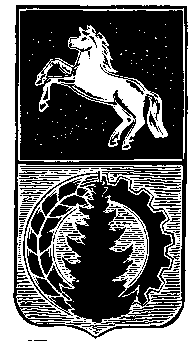 АДМИНИСТРАЦИЯ АСИНОВСКОГО РАЙОНАПОСТАНОВЛЕНИЕ17.05.2022                                                                                                                   № 556-ПС/22г. АсиноОб утверждении Порядка и сроков установления квоты приема на целевое обучение по образовательным программам высшего образования за счет бюджетных ассигнований  бюджета муниципального образования «Асиновский район»В соответствии  с частью 3 статьи 71.1 Федерального закона от 29 декабря 2012 года № 273-ФЗ «Об образовании в Российской Федерации», руководствуясь Уставом муниципального образования «Асиновский район»ПОСТАНОВЛЯЮ:         1. Утвердить Порядок и сроки установления квоты приема на целевое обучение по образовательным программам высшего образования за счет бюджетных ассигнований бюджета муниципального образования «Асиновский район» согласно приложению к настоящему постановлению.                 2.Настоящее постановление вступает в силу с даты его официального опубликования в средствах массовой информации и подлежит размещению на официальном сайте муниципального образования «Асиновский район» www.asino.ru.                3.  Контроль за исполнением настоящего постановления возложить на заместителя Главы администрации  Асиновского района по управлению делами.Глава Асиновского района                                                                                    Н.А.ДанильчукЮ.Г.Иринина                                                                                                       Приложение                                                                                                        Утверждён                                                                                                                                                                                                                 постановлением администрации                                                                                                       Асиновского района                                                                                                       от 17.05.2022 № 556-ПС/22Порядок и сроки установления квоты приема на целевое обучение по образовательным программам  высшего образования за счет бюджетных ассигнований бюджета муниципального образования  «Асиновский район» (далее-Порядок)I. Общие положения	1. Настоящий Порядок устанавливает правила и сроки установления квоты приема на целевое обучение по образовательным программам высшего образования (программам бакалавриата, программам специалитета, программам ординатуры, программам магистратуры) за счет бюджетных ассигнований бюджета муниципального образования «Асиновский район» (далее – квота приема на целевое обучение, целевое обучение, местный бюджет).	2. Квота приема на целевое обучение устанавливается по специальностям, направлениям подготовки высшего образования, перечень которых определяется действующим федеральным законодательством.	3. Квота приема на целевое обучение устанавливается ежегодно в пределах контрольных цифр приема на обучение за счет бюджетных ассигнований местного бюджета (далее – бюджетные места) на очередной год, в котором осуществляется прием на целевое обучение, посредством определения доли мест для приема на целевое обучение в общем количестве бюджетных мест (процентов).	4. При установлении квоты приема на целевое обучение учитываются:1) потребности экономики муниципального образования «Асиновский район» в квалифицированных кадрах по специальностям, направлениям подготовки;2) отраслевые особенности трудовой деятельности и обеспечения квалифицированными кадрами;3) динамика целевого обучения и приема на целевое обучение в муниципальных образовательных организациях высшего образования муниципального образования «Город Томск» (далее – Организации) по специальностям, направлениям подготовки за 5 лет, предшествующих году приема на целевое обучение.	5. Работу по установлению квоты приема на целевое обучение на территории муниципального образования «Асиновский район» осуществляет администрация Асиновского района.II. Порядок и сроки установления квоты приема на целевое обучение	6. Заинтересованные органы и организации всех форм собственности, не позднее 1 июня года, предшествующего году приема на целевое обучение, представляют заявки в администрацию Асиновского района о количестве мест по специальностям, направлениям подготовки, которое необходимо установить для приема на целевое обучение, по форме согласно приложению к настоящему Порядку, а также обоснование по установлению квоты приема на целевое обучение.	7. Администрация Асиновского района не позднее 1 сентября года, предшествующего году приема на  целевое обучение, на основе заявок, указанных в пункте 6 настоящего Порядка, готовит проект муниципального правового акта  администрации Асиновского района об установлении квоты приема на целевое обучение на следующий учебный год. Указанный проект правового акта администрации Асиновского района согласовывается с заместителем  Главы администрации Асиновского района по управлению делами.	8. Муниципальный правовой акт администрации Асиновского района об установлении квоты приема на целевое обучение на следующий учебный год принимается не позднее 1 октября года, предшествующего году приема на целевое обучение. Указанное требование не применяется в случае непоступления в администрацию Асиновского района заявок, указанных в  пункте 6 настоящего Порядка, в установленный настоящим Порядком срок.	9. Организации не позднее 1 июня года приема на целевое обучение выделяют количество мест для приема на целевое обучение по специальностям, направлениям подготовки в пределах контрольных цифр приема граждан на обучение в соответствии с установленной квотой приема на целевое обучение с округлением до целого значения в соответствии с действующим порядком округления (по математическим правилам).	Если количество мест, рассчитанное в соответствии с квотой приема на целевое обучение, составляет менее одного, выделяется одно место.	10. Квота приема на целевое обучение устанавливается Организации в целом по каждой специальности и направлению подготовки с детализацией по формам обучения. Организация самостоятельно распределяет квоту между образовательными программами, выделяемыми в рамках направления подготовки (специальности).Приложениек Порядку и срокам установления квоты приема на целевое обучениепо образовательным программам высшего образования за счет бюджетныхассигнований бюджета муниципальногообразования «Асиновский район»ЗАЯВКАо количестве мест по направлениям подготовки(специальностям), которое необходимо установитьдля приема на целевое обучениеNОбразовательная организация высшего образованияНаправление подготовки (специальность)Направление подготовки (специальность)Количество мест для приема на целевое обучениеNОбразовательная организация высшего образованиякоднаименованиеКоличество мест для приема на целевое обучение12345